9 czerwca 2020r.wtorekTemat dnia: Niesiemy radośćDzisiaj na zajęciach:Nauczysz się tworzyć zdrobnienia.Poznasz jedną z zasad ortograficznych pisowni wyrazów z „u”.Będziesz doskonalić umiejętność liczenia i rozwiązywania zadań.Edukacja polonistyczna:Pomyśl i odpowiedz ustnie na pytania:Po co są zdrobnienia?W jakim celu ludzie je stosują?Jak brzmiałby tytuł wiersza „Serduszko”, gdyby w tytule był wyraz podstawowy zamiast zdrobnienia?Jakie uczucia wyraża się, stosując zdrobnienia?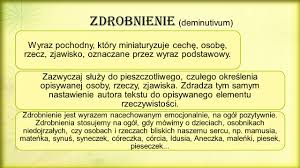 Otwórz ćwiczenia polonistyczno – społeczne cz.4 na str. 48https://flipbooki.mac.pl/ew/oto-ja-klasa2-cwi-hum-4/mobile/index.html#p=50 Wykonaj zadanie 1. Jeśli nie masz ćwiczeń wykonaj je ustnie.Przeczytaj głośno i uważnie informację ZAPAMIĘTAJ!Wykonaj w ćwiczeniach lub w zeszycie w linie (jeśli nie masz ćwiczeń) zadania 2 i 3.Zapoznaj się teraz z definicją, która mówi o tym, kiedy piszemy „u”. Naucz się jej NA PAMIĘĆ! A następnie przepisz do zeszytu z języka polskiego. (wszyscy uczniowie).Wykonaj zadania na str.49 do końca.(Podpowiedź dla Armana, Maksyma i Lizy: musicie dopisać takie zdrobnienia do podanych wyrazów, aby miały w sobie „u”, czyli: synuś, dziadunio, tatuś, ciotunia, babunia, córunia).Edukacja matematyczna:Dzisiaj będziesz doskonalić umiejętność rozwiązywania zadań oraz mnożenia.https://flipbooki.mac.pl/ew/druk/oto-ja-klasa2-cwi-mat-2/mobile/index.html#p=73 Wykonaj zadanie 1 i 2 na str.71 w ćwiczeniach matematyczno – przyrodniczych.Poćwicz tabliczkę mnożenia!Religia:Witam Was gorąco ! Przed nami uroczystość BOŻEGO CIAŁA podczas, której czcimy Pana Jezusa pod postacią chleba 
i zapraszamy Go do miejsc, w których żyjemy. Poszukajcie w Internecie i zobaczcie, jak wygląda ta Uroczystość w całej Polsce. Polecam -jak jest w Łowiczu, Zakopanem, czy tam gdzie powstają całe dywany kwiatowe, po których jest w monstrancji niesiony Pan Jezus.                                                              Pozdrawiam, pani katechetka.